Veiligheidsbeleid
Locatie Regenblussers2021
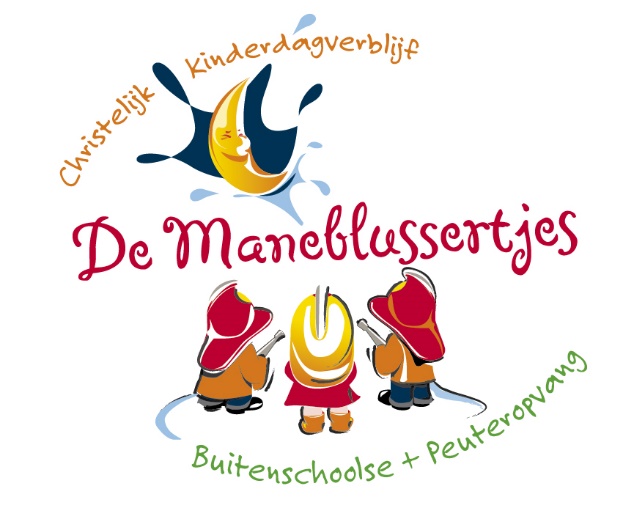 Inhoudsopgave 


Inleiding                                                                      3Algemene ruimtes				4						Peuterlokaal 2 - 4 en BSO 4+			5Buitenspeelruimte en uitstapjes		6Meldcode kindermishandeling 			6Ongevallen en gevaarlijke situaties 		10Brandveiligheid 				11Bijlage 1: Actielijst veiligheid 			12Bijlage 2: Evaluatie oudercommissie 		13Bijlage 3: Evaluatie team 			14InleidingBinnen kinderopvang de Maneblussertjes hechten wij veel waarde aan hygiëne en veiligheid en worden daar door GGD en brandweer op gecontroleerd.  Door een goed veiligheidsbeleid proberen we ongelukken te voorkomen en leren we de kinderen om te gaan met aanvaardbare risico’s. Om de veiligheid altijd actueel te houden vindt er een continu proces plaats van implementeren, evalueren en actualiseren. Na het opstellen van het veiligheidsbeleid met teamleden en oudercommissie wordt het beleid op de website geplaatst en worden ouders hierover geïnformeerd. Aan het begin van het invoeringsproces wordt door kartrekkers nieuwe informatie uit het veiligheidsbeleid besproken met de teams en worden checklists geplaatst op de groepen. Ieder jaar wordt zowel door de oudercommissie als door het team een evaluatie opgesteld naar aanleiding van het lezen en bespreken van het beleid en een controleronde door het betreffende pand. Tussentijds worden actuele zaken op het gebied van veiligheid en hygiëne genoteerd op een actielijst V+H. Jaarlijks wordt, aan de hand van de evaluaties van oudercommissie en team en de actielijst, het veiligheidsbeleid aangepast door de directie. Jaarlijks krijgen ouders een update dat de meest recente versie van het veiligheidsbeleid op de website is geplaatst. Teamleden krijgen het nieuwe beleid per e-mail toegezonden. Tijdens schoolweken wordt er na schooltijd op maandag, dinsdag en donderdag naschoolse opvang geboden van 14.30 uur tot 18.00 uur op woensdag en vrijdag is er een peutergroep van 8.30 en 12.30 uur. Tijdens vakantieweken is de BSO op genoemde dagen geopend vanaf 7.30 uur tot 18.00 uur. De kinderen die de BSO en peutergroep bezoeken hangen hun jassen en tassen in de gang op de kapstok naast het BSO-lokaal en maken gebruik van het plein aan de achterkant van de school. De achterwacht voor de BSO en peutergroep de Regenblussertjes en de Zuidsingel wordt verzorgd door het kinderdagverblijf, waarbij als eerste contact op wordt genomen met Cathalijne, Desy of Danielle. Op de scholen is tijdens schoolweken ook altijd iemand aanwezig om te hulp te schieten zo nodig. Algemene veiligheidIn ons beleid op het gebied van veiligheid zijn we ons ervan bewust dat we de zorg dragen voor een kwetsbare doelgroep. Daarom is het van belang dat we veiligheidsrisico’s zo goed mogelijk in beeld brengen en daarop reageren. Daarbij is het wel altijd van belang de overweging te maken of het veiligheidsrisico het beste afgeschermd kan worden, of dat kinderen er meer belang bij hebben als we hen leren omgaan met het risico door hen te begeleiden. 

We leren kinderen omgaan met de in dit plan genoemde veiligheidsrisico’s, door de gevaarlijke situatie te benoemen, aan te wijzen en te bespreken. Per risico en per leeftijdsgroep maken de leidsters de afweging welke aanpak het beste past bij het risico en de ontwikkeling van het kind. Algemene ruimtesEen BSO-groep en peutergroep zijn in de Regenboogschool gevestigd in de speelzaal van de school. Deze bevindt zich in een apart gedeelte van de school waar de kleuterklassen en de uitgang naar het kleuterplein ook gevestigd zijn.Het kleuterdeel is met een veiligheidsdeur afgesloten van de rest van de school. De jassen en tassen van de kinderen dienen op en onder de kleuterkapstokken gehangen te worden. De leidsters controleren hierop om het risico van struikelen over tassen e.d. te voorkomen. Er is afgesproken met de kinderen die de BSO bezoeken dat zij niet zonder begeleiding in de lokalen komen. De kinderen van de peutergroep komen niet zonder begeleiding buiten het peutergroeplokaal. In vakanties worden de lokalen van de kleutergroepen afgesloten zodat kinderen hier niet naar binnen gaan. Een tweede BSO-groep met kinderen uit de bovenbouw wordt opgevangen in een ruimte in de hal van de school. De jassen kunnen deze kinderen hangen bij een kapstok van een aangrenzend klaslokaal. De kinderen mogen niet na schooltijd in de lokalen komen en kunnen voor het naar buiten gaan gebruik maken van de hoofdingang van de school. De toiletten bevinden zich tevens in de gang. Kinderen van de BSO kunnen hier na het vragen om toestemming zelfstandig naartoe. De peuters gaan onder begeleiding naar de toiletten. Er is een aparte toiletgroep voor de peuters en kleuters van de BSO. Bij deze toiletten zijn lage deuren aanwezig, zodat de leidster het kind gemakkelijk kan helpen. Ook fonteintjes zijn op kind-hoogte. Kinderen uit de bovenbouw mogen naar de grote wc waar wel een dichte deur voor zit, dit in verband met de privacy. Kinderen die de groep in de hal bezoeken mogen gebruik maken van de toiletgroep voor de bovenbouw.Naast de deur van het BSO/peuter-lokaal bevindt zich het kopieerhok van de school. Vanwege de ventilatie moet de deur hiervan open staan. In verband met de veiligheid wordt deze deur op de haak gezet, zodat kinderen er niet zelfstandig naar binnen kunnen gaan. In het kopieerhok liggen materialen met een hoog risico, zoals een snijmachine. Oplettendheid van de leidster is hierin vereist. Aan de andere kant van het BSO/peuter-lokaal bevindt zich nog een kleine opvangruimte. Deze wordt ingezet voor de oudere BSO-kinderen voor maken van huiswerk of het doen van een rustig spelletje. Er mogen maximaal 2 à 3 kinderen, na toestemming van de pedagogisch medewerker, gebruik maken van de ruimte. Ten tijde dat kinderen gebruik maken van de ruimte mogen er geen tassen van leidsters met kwetsbare inhoud (telefoon/medicatie) in de ruimte aanwezig zijn. De pedagogisch medewerkers lopen regelmatig onverwacht langs/binnen om toezicht te houden. Peutergroep 2 – 4 jaar en BSO 4+De peutergroep en BSO bevindt zich in het speellokaal van de kleutergroepen. Aan de speelrekken aan de zijkant van het lokaal is zichtbaar dat het om een speellokaal gaat. Met de kinderen is duidelijk afgesproken dat zij hier niet op mogen klimmen. Er is dan ook altijd toezicht door de aanwezige leidsters hierop. In het lokaal bevinden zich ook grote ramen, deze zijn voorzien van veiligheidsglas, waardoor kinderen zich na breuk van het glas hier niet aan kunnen snijden. In het midden van het lokaal staat de eettafel met banken waaraan de kinderen eten, drinken, knutselen en spelletjes doen. Rondom deze tafel bevinden zich diverse speelhoeken met auto’s, Playmobil, een poppenhoek, een speelhoek en een leeshoek. Met de kinderen wordt de afspraak gemaakt dat speelgoed waarmee gespeeld is, weer opgeruimd wordt op de plaats waar het hoort. Door vaste plaatsen te creëren waar kinderen spelen, ligt het speelgoed niet door het hele lokaal, wat struikelgevaar voorkomt. Het speelgoed wordt door leidsters regelmatig gecontroleerd op defecten of oneffenheden. De kasten die het risico vormen om te vallen, worden aan de muur vastgemaakt. Radiotoren in het lokaal bevinden zich onder de vensterbank en zijn daarmee een aanvaardbaar risico. Dit met name vanwege de leeftijd van de kinderen die gewend zijn aan radiatoren die warmte afgeven. De lampen in het lokaal zijn afgeschermd tegen materialen die ertegenaan kunnen komen. Dit om het risico op breuk van de lamp te voorkomen. De stopcontacten in het lokaal zijn afgeschermd met veiligheidsdopjes. In de hoek van het lokaal bevindt zich de keuken met daarin alle eet-, drink-, en kookattributen. Het bestek bevindt zich in een la waar de kinderen bij kunnen komen. De onderste deurtjes en de lades in de keuken zijn afgeschermd met veiligheidshaken.Scherpe snijmessen daarentegen worden in de opslagruimte naast het opvanglokaal bewaard, buiten bereik van de kinderen. BSO bovenbouwIn de hal van de school is een ruimte ingericht voor een tweede BSO-groep. Hier staat een groepstafel waarin gezamenlijk wat gedronken wordt, geknutseld of spelletjes worden gedaan. Er zijn diverse speelmogelijkheden in de hal aanwezig. Speelgoed wordt regelmatig gecontroleerd op defecten en kapot spelmateriaal wordt verwijderd. Radiotoren in het hal bevinden zich onder de vensterbank en zijn daarmee een aanvaardbaar risico. Dit met name vanwege de leeftijd van de kinderen die gewend zijn aan radiatoren die warmte afgeven. De lampen in het hal zijn afgeschermd tegen materialen die ertegenaan kunnen komen. Dit om het risico op breuk van de lamp te voorkomen. De stopcontacten in het lokaal zijn afgeschermd met veiligheidsdopjes. Buitenspeelruimte Op het plein achter de school bevindt zich de buitenspeelruimte van de peuters en ook de BSO-kinderen mogen hier gebruik van maken. Op het kleuterplein staat een groot speeltoestel waarop de kinderen mogen klimmen en glijden onder toezicht van een leidster. De zandbak mag door alle kinderen gebruikt worden. Deze wordt jaarlijks voorzien van vers zand. Op het achterplein staan twee strandhuisjes, een daarvan is ingericht als houtatelier, hierin mogen maximaal 3 kinderen onder toezicht van een leidster met de aanwezige materialen klussen. Deze huisjes worden enkel door de BSO-kinderen gebruikt.In de schuur van de kleutergroep staan diverse spelmaterialen zoals fietsen, karren, banden en hoepels. Naar gelang de leeftijd en ontwikkeling van de kinderen mogen zij hier gebruik van maken, altijd onder toezicht van een leidster. Wanneer de kinderen op het plein spelen is het hek van het plein gesloten, zodat kinderen niet de straat op kunnen lopen. Het voorplein van de school wordt gebruikt voor de BSO-kinderen. Hier is een speelbos aanwezig waar de kinderen kunnen spelen, een duikelrek, atletiekbaan en ook staan er twee grote speeltoestellen. Een klimrek bevind zich voor de deur van het gedeelde peuter/BSO-lokaal en daarop kan door kinderen van alle leeftijden gespeeld worden. Het tweede speeltoestel bevind zich voor de hoofdingang van de school. Op dit toestel kunnen kinderen vanaf groep 3 zelfstandig spelen, voor kinderen uit de groepen 1 en 2 is dit speeltoestel niet geschikt. UitstapjesMet de peutergroep zullen af en toe uitstapjes ondernomen worden. Dit zal vrijwel altijd lopend gebeuren. Voor de uitstapjes gebruiken we een evacuatiekoord. Dit is een koord met ringen eraan. De leidsters pakken elk een uiteinde van het koord en de kinderen pakken ieder een ring tussen de leidsters in. We leren de kinderen op de juiste manier wandelen aan het koord en oefenen dit ook af en toe met ze. Op deze manier zijn ze voorbereid voor uitstapjes of een eventuele evacuatie bijvoorbeeld. Kinderen die het moeilijk vinden netjes aan het koord te lopen, zullen aan de hand genomen worden door een leidster. Met name tijdens vakanties worden er door de BSO diverse uitstapjes ondernomen. Uitstapjes in de buurt kunnen zijn met de bakfiets en met eigen fietsen van de kinderen of aan het lopend. Vooraf worden de verkeersregels met de kinderen doorgenomen en wordt afgesproken wie waar fietst of loopt. Jonge kinderen lopen of fietsen dicht bij de pedagogisch medewerkster. Wanneer uitstapjes verder weg zijn wordt gebruik gemaakt van de auto waarin 6 kinderen en een pedagogisch medewerkster passen. De kinderen moeten in de auto naar gelang hun lengte op een zitverhoger zitten (tot 1.35 m) en altijd gebruik maken van een gordel. Bij het ondernemen van uitstapjes wordt altijd een mobiel met telefoonnummers en een EHBO-set meegenomen. Uitstapjes naar water zoals strand of Veerse Meer worden gezien als uitstapjes met een extra risico. Wanneer kinderen in het water gaan moeten zij een zwemdiploma hebben. Maximaal twee kinderen mogen tijdens een dergelijk uitstapje aanwezig zijn zonder zwemdiploma, zij mogen alleen samen met de pedagogisch medewerker pootjebaden. 
Meldcode kindermishandelingBinnen Kinderopvang de Maneblussertjes hanteren wij de meldcode huiselijk geweld en kindermishandeling. In deze meldcode wordt exact vermeld hoe we als directie en pedagogische medewerkers moeten handelen bij het vermoeden van kindermishandeling. De directie draagt er zorg voor dat er altijd een vertrouwenspersoon bekend is in de organisatie die betrokken wordt bij grensoverschrijdend gedrag door kinderen, ouders, leidsters, stagiaires of leidinggevenden/directie. Deze wordt opgeleid als aandachtfunctionaris en draagt er zorg voor dat de meldcode aansluit op de werkprocessen en coördineert de inwerkingstelling daarvan bij een vermoeden van grensoverschrijdend gedrag door kinderen, ouders, leidsters, stagiaires of leidinggevenden/directie. Het AMK wordt bij een vermoeden van grensoverschrijdend gedrag betrokken bij het proces om advies uit te brengen en ondersteuning te bieden. De werking van de meldcode wordt jaarlijks geëvalueerd en besproken in de diverse teams. Zo is er een voortdurende cyclus waarin de werking van de meldcode wordt geëvalueerd en door kind-besprekingen de zorg voor kinderen wordt geëvalueerd. Er wordt gezorgd dat voldoende kennis aanwezig is in het team van de Maneblussertjes om grensoverschrijdend gedrag te herkennen en op de juiste wijze volgens de meldcode mee om te gaan. Wanneer er een vermoeden is van een vorm van mishandeling of misbruik door kinderen of ouders wordt onderstaande stappenplan gehanteerd: 						Stap 1: In kaart brengen van signalenDe beroepskracht:Observeert kinderen en ouders;Raadpleegt signalenlijst Bespreekt signalen met de aandachtsfunctionaris/vertrouwenspersoon Deelt de zorg met ouders; Registreert.Stap 2: Collegiale consultatie en zo nodig raadplegen SHG, AMK of een deskundige op het gebied van letselduidingDe aandachtsfunctionaris/vertrouwenspersoon : consulteert:interne en externe collega’s;het SHG, AMK of een deskundige op het gebied van letselduiding;eventueel andere organisaties;bespreekt uitkomsten consultaties met ouders;registreert.Stap 3: Gesprek voeren met de ouder(en indien mogelijk met het kind)De aandachtsfunctionaris/vertrouwenspersoon : deelt de zorg met ouders;bespreekt indien mogelijk met het kind;registreert.Stap 4: Wegen aard & ernst van de kindermishandeling & bij 
twijfel altijd raadplegen van SHG/AMKDe aandachtsfunctionaris/vertrouwenspersoon weegt het risico, de aard en ernst; vraagt bij twijfel altijd SHG of AMK hierover een advies te geven;registreert.Stap 5a: Hulp organiseren en effecten volgen De aandachtsfunctionaris/vertrouwenspersoon  bespreekt de zorgen met ouders;organiseert hulp door ouders en kind door te verwijzen;monitort of ouder en kind hulp krijgen;volgt het kind;registreert.Stap 5b: Melden en bespreken met ouders De aandachtsfunctionaris/vertrouwenspersoon meldt het vermoeden bij het AMK;sluit bij de melding aan bij feiten en gebeurtenissen; overlegt met AMK over acties na de melding;monitort of ouder en kind hulp krijgen;volgt het kind;registreert.Om mishandeling of misbruik van pedagogisch medewerkers, stagiaires of leidinggevenden/directie te voorkomen worden alleen mensen toegelaten in de organisatie met een passende VOG, daarnaast heerst een grote sociale controle en zijn er duidelijke afspraken rondom het vier-ogen-en-oren principe. We hanteren het volgende stappenplan bij het vermoeden van kindermishandeling ofwel misbruik door een pedagogisch medewerker of stagiaire. Dit altijd onder leiding van de vertrouwenspersoon/aandachtsfunctionaris en de leidinggevende/directie.					Stap 1A: Signaleren De beroepskracht:observeert;raadpleegt signalenlijst registreert.Stap 1B: Direct Melding doen van vermoeden geweld- of zedendelict door een collega  jegens een kind bij houder De beroepskracht of aandachtsfunctionaris/vertrouwenspersoon: is verplicht het vermoeden van een geweld- of zedendelict door een collega jegens een kind direct bij de houder te melden. Stap 2: In overleg treden met vertrouwensinspecteurDe houder: Moet direct contact leggen met een vertrouwensinspecteur (overlegplicht) indien hij aanwijzingen heeft dat een collega een geweld- of zedendelict begaat of heeft begaan jegens een kind;Krijgt advies van de vertrouwensinspecteur over al dan niet doen van aangifte;Registreert.Stap 3: Aangifte doen De houder: Is verplicht bij redelijk vermoeden aangifte te doen bij de politie (aangifteplicht);Stelt de beroepskracht in ieder geval voor de duur van het onderzoek op non-actief legt een draaiboek aan; raadpleegt het AMK en /of GGD;regelt ondersteuning van kind en ouders;volgt het ingestelde onderzoek van de politie;registreert.Stap 4: Handelen naar aanleiding van onderzoek van de politieDe houder of directie:rehabiliteert;geeft waarschuwing af;neemt arbeidsrechtelijke maatregelen;registreert.Mocht ofwel de vertrouwenspersoon/aandachtsfunctionaris ofwel de directie betrokken zijn bij het vermoeden van grensoverschrijdend gedrag dan wordt de coördinatie van het proces gedaan door ofwel de vertrouwenspersoon ofwel de leidinggevende/directie:					Stap 1A: Signaleren De beroepskracht:observeert;raadpleegt signalenlijst registreert.Stap 1B: Direct Melding doen van vermoeden geweld- of zedendelict door 
een collega  jegens een kind bij aandachtsfunctionaris/ vertrouwenspersoon. De beroepskracht: is verplicht het vermoeden van een geweld- of zedendelict door houder jegens een kind direct bij de aandachtsfunctionaris/ vertrouwenspersoon  te melden. Stap 2: In overleg treden met vertrouwensinspecteurDe aandachtsfunctionaris/vertrouwenspersoon : Moet direct contact leggen met een vertrouwensinspecteur (overlegplicht) indien hij aanwijzingen heeft dat de houder een geweld- of zedendelict begaat of heeft begaan jegens een kind;Krijgt advies van de vertrouwensinspecteur over al dan niet doen van aangifte;Registreert.Stap 3: Aangifte doen De aandachtsfunctionaris/vertrouwenspersoon: Is verplicht bij redelijk vermoeden aangifte te doen bij de politie (aangifteplicht);legt een draaiboek aan; raadpleegt het AMK en /of GGD;regelt ondersteuning van kind en ouders;volgt het ingestelde onderzoek van de politie;registreert.Stap 4: Handelen naar aanleiding van onderzoek van de politieDe aandachtsfunctionaris/vertrouwenspersoon :rehabiliteert;geeft waarschuwing af;overlegt met de zakelijk partner van de houder;registreert.Open communicatie in kwetsbare situaties rondom kwetsbare kinderen is hierin erg belangrijk. Ter voorkoming en ook bij het aanpakken van situaties zal die communicatie dan ook altijd voorop staan ter bescherming van de kinderen. Een open aanspreekcultuur en reflectie op normen, waarden, werkwijze en handelen is daarin gewaarborgd. Ongevallen en gevaarlijke situatiesGedurende een opvangdag kan het toch voorkomen dat kinderen vallen, uitglijden, zich bezeren en botsing hebben of andere kleine ongevallen overkomen. Om hier adequaat op te kunnen reageren is er altijd minimaal één, maar in de praktijk meerdere pedagogisch medewerkers aanwezig met kinder-EHBO-certificaat en BHV. Op iedere locatie is een EHBO-koffer aanwezig en zijn de leidsters op de hoogte van de dichtstbijzijnde huisarts. Om ongevallen of gevaarlijke situaties in de toekomst te voorkomen dient er door de aanwezige leidster altijd een korte evaluatie van de situatie beschreven te worden in de overdracht.  Mogelijke oplossingen om ongevallen, als die zijn voorgevallen, te voorkomen worden besproken met de directie. Twee keer per jaar worden deze risico’s besproken in het team om als veiligheidscasus te dienen. Naargelang de ernst van de situatie of het ongeval wordt besloten om ouders direct op de hoogte te stellen, of aan het einde van de opvangdag. Dit laatste is het geval wanneer er alleen sprake is van licht letsel, zoals een schaafwondje of blauwe plek. Wanneer het letsel groter is of wanneer kinderen er heftig op reageren wordt altijd telefonisch contact opgenomen met ouders om samen de situatie te bespreken. BrandveiligheidBinnen de school is een brandalarmsysteem aanwezig met rookmelders en handmelders. In de gang is een brandslanghaspel aanwezig. De alarmering werkt als volgt:Of door activering van een handbrandmelder of een automatische rookmelder wordt het personeel in de school alsook de meldkamer automatisch gealarmeerd. Aanwezige BHV-er controleert de alarmsituatie, de meldkamer belt het vaste nummer waarna er bericht wordt gedaan van de situatie.  OntruimingWanneer het alarm afgaat verzamelt iedere leerkracht in de school en iedere pedagogisch medewerker zijn/haar eigen kinderen en gaat met een aanwezigheidslijst en telefoon naar het verzamelpunt naast de school op de parkeerplaats. Jaarlijks wordt er een gezamenlijke ontruimingsoefening gehouden met de school. 4-ogenprincipeOm de veiligheid te waarborgen leven we een 4-ogen principe na, waarbij we ernaar streven dat er altijd 2 leidsters op de groep staan. Wanneer dit door het aantal kinderen niet het geval is, wordt het extra paar ogen verzorgd door de kleuterjuffen van de school en door de directie van de school. Deze zal op niet afgesproken tijden even binnenlopen om zo openheid te creëren. De ramen naar buiten toe zorgen tevens voor een groot stuk openheid en zichtbaarheid. Actielijst veiligheidEvaluatieformulier veiligheid door oudercommissieNaar aanleiding van het doorlezen en doorspreken van het veiligheidsbeleid dienen de volgende punten besproken en/of aangepast te worden in het beleid of het plan van aanpak: ........Naar aanleiding van een controleronde door locatie…………………………………………… dienen de volgende punten besproken en/of aangepast te worden in het veiligheidsbeleid of het plan van aanpak:Evaluatieformulier veiligheid door team ………………………………..Naar aanleiding van het doorlezen en doorspreken van het veiligheidsbeleid dienen de volgende punten besproken en/of aangepast te worden in het beleid of het plan van aanpak: ........Naar aanleiding van een controleronde dienen de volgende punten besproken en/of aangepast te worden in het veiligheidsbeleid of het plan van aanpak:Ontdekt veiligheidsrisico:Omschrijving risico:Benodigde actie:Door wie:Voor welke datum: Ruimte: Risico: Omschrijving: Ruimte: Risico: Omschrijving: 